Zapoznaj się z naszym REGULAMINEM!Drodzy Uczniowie,zapraszamy do zapoznania się z Regulaminem SKW Jeśli macie jakieś pytania, zapraszamy!Opiekunowie : Beata Kupiec
                          Elżbieta Kucajda
                            ks. Łukasz Serafin
                     Edyta Bardo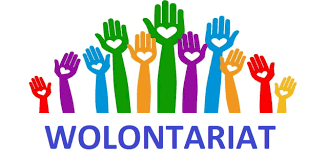 Regulamin Szkolnego Klubu Wolontariuszaw Szkole Podstawowej  im. Kardynała Stefana Wyszyńskiego w RyglicachWstęp   Wolontariat szkolny to bezinteresowne zaangażowanie społeczności szkoły nauczycieli, uczniów i rodziców na rzecz potrzebujących. Uczy postawy szacunku i tolerancji wobec drugiego człowieka. Okres nauki w szkole jest najwłaściwszy dla kreowania postaw altruistycznych. Wykorzystując otwartość i ciekawość świata młodego człowieka poprzez Wolontariat można odcisnąć dobro- piętno we wszystkich dziedzinach jego życia. Staramy się, aby uczniowie w naszej szkole byli pełni pasji i zaangażowania, kierowali się wrażliwością i troską o drugiego człowieka. Wolontariat również rozwija wśród młodzieży postawę alternatywną dla konsumpcyjnego stylu życia i uzależnień. Stwarza okazję do wyszukiwania autorytetów i budowania świata wartości, pomaga w rozwijaniu zainteresowań, w szukaniu pożytecznej formy spędzania czasu wolnego. Podejmowana przez uczniów-wolontariuszy aktywność wpływa pozytywnie na rozwój ich osobowości, jest ważna i pożądana ze względu na wymiar edukacyjno-wychowawczy.§1Postanowienia ogólneWolontariat – oznacza działanie, którego celem jest dobro innych osób lub instytucji, wykonane z własnej woli, bez wynagrodzenia oraz skierowane do ludzi spoza kręgu przyjaciół, rodziny lub koleżeństwa.Wolontariusz to osoba pracująca na zasadzie wolontariatu. Wolontariuszem może być każdy, w każdej dziedzinie życia społecznego, wszędzie tam, gdzie taka pomoc jest potrzebna.Szkolny Klub Wolontariusza (SKW) jest inicjatywą skierowaną do uczniów, którzy chcą służyć najbardziej potrzebującym, ma za zadanie reagować czynnie na potrzeby środowiska, inicjować działania w środowisku szkolnym i lokalnym oraz wspomagać różnego typu inicjatywy charytatywne, kulturalne.Klub jest organizacją uczniowską działającą na terenie szkoły pod nadzorem Dyrektora Szkoły i włączającą się na zasadzie wolontariatu w działalność charytatywno-opiekuńczo – wychowawczą, prowadzoną przez szkołę i związane z nią organizacje samorządowe jak również pozarządowe.Opiekę nad SKW sprawują wyznaczeni przez Dyrektora Szkoły nauczyciele, którzy czuwają nad tym, aby działalność Klubu była zgodna ze Statutem Szkoły i Regulaminem Szkolnego Klubu Wolontariusza. Opiekunowie SKW zajmują się sprawami organizacyjnymi wolontariatu, a także są łącznikami między uczniami, a Dyrekcją Szkoły.§2Cele i sposoby działaniaCelem Szkolnego Klubu Wolontariusza jest zapoznanie uczniów z ideą wolontariatu oraz zaangażowanie ich w świadomą, dobrowolną i nieodpłatną pomoc innym.Celem Klubu jest rozwijanie wśród uczniów postawy zaangażowania na rzecz potrzebujących: pomocy, otwartości, życzliwości, bezinteresowności           
i wrażliwości na potrzeby innych.Wolontariat ma na celu aktywne działanie w obszarze pomocy koleżeńskiej, kulturalnej i społecznej.Klub Wolontariusza stwarza przestrzeń dla takiej działalności poprzez organizowanie konkretnych sposobów pomocy i tworzenie zespołów wolontariuszy.Celem Klubu jest włączanie młodzieży do działań o charakterze wolontarystycznym, wykorzystanie ich umiejętności i zapału w pracach na rzecz szkoły i środowiska lokalnego oraz łączenie na poziomie szkoły młodzieży chętnej do niesienia pomocy z osobami  i środowiskami tej pomocy oczekującymi.Wspieranie ciekawych inicjatyw młodzieży szkolnej.Promocja idei wolontariatu w szkole.Prowadzenie warsztatów, szkoleń i cyklicznych spotkań wolontariuszy.Klub Wolontariusza angażuje się również w miarę potrzeb do pomocy                   w jednorazowych imprezach o charakterze charytatywnym.Zwiększanie wrażliwości uczniów na potrzeby innych, na cierpienie, na samotność, na choroby i niepełnosprawność.Tworzenie więzi między uczniami /nauczycielami, a środowiskiem lokalnym oraz kształtowanie postaw prospołecznych i obywatelskich.Rozszerzenie konkretnych potrzeb w najbliższym środowisku poprzez inspirowanie do aktywnego spędzania czasu np. aktywna pomoc wolontariuszy       w organizowaniu zajęć w świetlicy szkolnej oraz  w czasie trwania przerw międzylekcyjnych.Kształtowanie umiejętności działania zespołowego, współdziałanie uczniów              i wzajemne wspieranie się.Pomoc w działaniach szkoły i wszystkich imprezach szkolnych.Włączanie w akcje prowadzone przez inne organizacje oraz współpraca                z instytucjami potrzebującymi wsparcia.Miejscem organizacji działania Szkolnego Klubu Wolontariusza jest Szkoła Podstawowa im. Kardynała Stefana Wyszyńskiego w Ryglicach.§3Obszary działaniaAktywność Szkolnego Klubu Wolontariusza ukierunkowana jest na dwa zasadnicze obszary: środowisko szkolne i środowisko lokalne (zewnętrzne).Szczegółowe działania Klubu ujęte są w planie pracy SKW.§4WolontariuszeWolontariuszem może zostać każdy, kto pragnie służyć innym.Członkiem Szkolnego Klubu Wolontariusza może być młodzież szkolna respektująca zasady Klubu, po uprzednim przedstawieniu opiekunom Klubu pisemnej zgody rodziców na działalność  w wolontariacie.Wolontariusz kieruje się bezinteresownością, życzliwością, chęcią niesienia pomocy, troską o innych.Każdy członek Klubu stara się aktywnie włączyć w działalność Klubu oraz wykorzystując swoje zdolności  i doświadczenie zgłaszać własne propozycje          i inicjatywy.Wolontariusz systematycznie uczestniczy w pracy Klubu, a także              w spotkaniach   i warsztatach dla wolontariuszy.Członek Klubu wywiązuje się sumiennie z podjętych przez siebie zobowiązań.Każdy Wolontariusz swoim postępowaniem stara się promować ideę wolontariatu, być przykładem dla innych i godnie reprezentować swoją szkołę.W przypadku, kiedy uczeń nie wykaże zainteresowania pracą w Klubie Wolontariusza lub też nie będzie przestrzegał zasad Regulamin Szkolnego Klubu Wolontariusza, zostanie skreślony z listy Wolontariuszy. Członek SKW podpisuje zobowiązanie dotyczące akceptacji niniejszego regulaminu.Każdy członek Klubu ma prawo do:jasno określonego zakresu obowiązków,prośby o pomoc,wnoszenia nowych pomysłów,ciągłego rozwijania swoich umiejętności,ochrony przed jakimkolwiek ryzykiem związanym z powierzonymi mu zadaniami,wpływu na podejmowane przez koordynatora decyzje.Każdy członek Klubu ma obowiązek:być osobą odpowiedzialną,sumiennie i rzetelnie spełniać swoje zadania,być lojalnym i uczciwym wobec organizatorów i organizacji dla, której pracuje,zachować dyskrecję w sprawach prywatnych podopiecznych,brać czynny udział w różnego rodzaju spotkaniach, szkoleniach, które mają na celu rozwijanie wolontariuszy.§5Struktura Szkolnego Klubu WolontariuszaDziałania Szkolnego Klubu Wolontariusza nadzoruje Dyrektor Szkoły.Nad Wolontariuszami opiekę sprawują chętni nauczyciele- opiekunowie.Opiekunowie wolontariatu podejmują współpracę z opiekunami samorządu, wychowawcami i pozostałymi nauczycielami. Mogą liczyć na ich pomoc                   w angażowaniu uczniów w działania wolontariatu.§6Nagradzanie Wolontariuszy Nagradzanie wolontariuszy ma walor motywujący, podkreślający uznanie dla działalności wolontariusza.Nagradzanie w postaci: pochwały na forum szkoły, wyrażenia uznania słownego i pisemnej pochwały  za działalność w Szkolnym Klubie Wolontariuszy odbywa się jeden raz w roku - na zakończenie roku szkolnego, podczas którego przedstawiane jest sprawozdanie podsumowujące działalność Szkolnego Klubu Wolontariusza.Wolontariusz na bieżąco otrzymuje wpisy do dziennika za aktywny udział              w przeprowadzanych akcjach charytatywnych. Wpis na świadectwie (oraz stosowne zaświadczenie dla uczniów klas ósmych) otrzymują Wolontariusze, którzy systematycznie i sumiennie uczestniczyli w organizowanych przez SKW akcjach charytatywnych.§7Postanowienia końcoweWpis na świadectwie (oraz stosowne zaświadczenie dla uczniów klas ósmych) otrzymują Wolontariusze, którzy systematycznie i sumiennie uczestniczyli w organizowanych przez SKW akcjach charytatywnych.Regulamin obowiązuje wszystkich członków Szkolnego Klubu Wolontariusza.Zmiana regulaminu powinna być zatwierdzona przez członków Klubu.Rozwiązania Klubu może dokonać tylko Dyrektor Szkoły.Wolontariusze obchodzą 5 grudnia Międzynarodowy Dzień Wolontariusza.Załączniki:1. Załącznik nr 1 do Regulaminu Szkolnego Klubu Wolontariusza –Zobowiązanie wolontariuszaPrzystępując do Szkolnego Klubu Wolontariusza oświadczam, że znam i akceptuję jego cele oraz zasady pracy. Zobowiązuję się do przestrzegania Regulaminu Szkolnego Klubu Wolontariusza oraz sumiennego i bezinteresownego wykonywania powierzonych mi zadań. ……………………….……………..………………………..data, czytelny podpis2. Załącznik nr 2 do Regulaminu Szkolnego Klubu Wolontariusza –Zgoda rodzica/opiekuna prawnegoWyrażam zgodę na działalność w Szkolnym Klubie Wolontariusza mojego dziecka/podopiecznego …………………………………………………………………….………… w roku szkolnym 2021/2022.………….……………………………………data, czytelny podpis rodzica/opiekuna prawnego